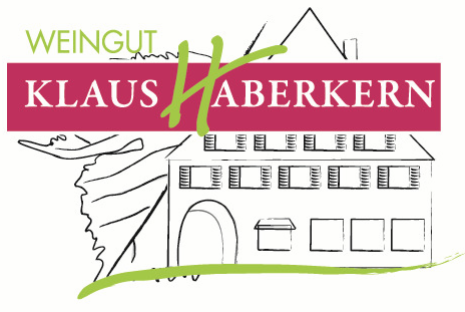 2019erRosétrockenHerkunft:		DeutschlandWürttembergRegion UnterlandErlenbacher KaybergJahrgang:		2019Rebsorte: 		SamtrotQualitätsstufe:	Qualitätswein 			ErzeugerabfüllungWeinbeschreibung: Frische helle Beeren und feine Neurosen von Pfirsich und Litschi liegen süß-lieblich in der Nase, werden überrascht mit einem trockenen Geschmack und feiner eingebundener Säure die zum Trinken anregen. Trinkempfehlung: Fein zu Weichkäse, Pasta, hellem Fleisch und Geflügelgerichten.Trinktemperatur: 	8-10°CAnalyse:  			6,3 g/l Restsüße 	5,4 g/l Säure	12,5 % Alkohol					Lagerfähigkeit:  	2-3 Jahre					Bodenart:			Sandstein 